Обработка изделий: Кромки фанеры шлифованы и закруглены. Для покрытия изделий из фанеры используется полиуретановая двухкомпонентная краска с отвердителем,  используемая для окраски поверхностей, подвергающихся атмосферному и химическому воздействию, имеющая отличную атмосферо и износостойкость и образующая стойкую пленку, сохраняющую блеск и цвет. На все изделия из фанеры нанесена  водно-дисперсионная грунтовочная краска на акриловой основе, обладающей отличной адгезией со стальными, цинковыми, алюминиевыми поверхностями.Изделия из металла имеют плавные радиусы закругления и тщательную обработку швов. Для покрытия изделий из стали используется экологически чистое, обладающее хорошей устойчивостью к старению в атмосферных условиях, стабильностью цвета антикоррозийное, выдерживающее широкий диапазон температур,  двойное порошковое окрашивание.В целях безопасности все отдельно выступающие детали и резьбовые соединения закрыты пластиковыми колпачками, края болтов закрыты пластиковыми заглушками.Закладные детали опорных стоек – двойное порошковое окрашивание.Соответствие стандартам: Все изделия ТМ СКИФ спроектированы и изготовлены согласно национальному стандарту РФ, а именно, ГОСТ Р52167-2012, ГОСТ Р52169-2012, ГОСТ Р52299-2013, ГОСТ Р52300-2013, ГОСТ Р52301-2004, ГОСТР 52168-2012 Технические требования на малые архитектурные формы установлены СанПиН 2.4.7.007-93 «Санитарно-эпидемиологические требования» ГН 2.1.6.1335-03.Паспорт на изделие: на русском языке, согласно ГОСТ Р 52301-2013,  раздел 5.Гарантийный срок эксплуатации 5 лет.Гарантийный срок на изделия 12 месяцев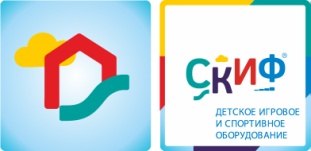 ИО 409 Горка ГрузовичокИО 409 Горка ГрузовичокИО 409 Горка ГрузовичокКомплектацияКомплектация Кол-во Ед. 
изм.Область примененияДетские игровое оборудование предназначено для детей  от 3 до 6 лет и выполняет следующие функции:Создают условия, обеспечивающие физическое развитие ребенка, развивающие координацию движений, преодоление страха высоты, ловкость и смелость, чувство коллективизма в массовых играх.1ГоркаСкат горки шириной 540мм, высота стартовой площадки горки 750мм, выполнен из нержавеющей стали толщиной 1,5мм, и состоит из цельного листа, борта выполнены из влагостойкой фанеры толщиной 27мм, кромки фанеры тщательно шлифованы, борта окрашены в синий цвет. Опорный каркас горки выполнен из профиля 40х25мм и труб диаметром 32мм ( металл имеет плавные радиусы и тщательную обработку швов, покрыт порошковой краской синего цвета). Размер горки в плане 2100х600х1760мм1шт.2ЛестницаЛестница состоит из ступенек, выполненных из ламинированной, антискользящей фанеры , толщиной 18 мм.1шт.3БортаБорта выполнены из влагостойкой фанеры, толщиной 18 мм и стилизованы под грузовичок, кромки фанеры тщательно шлифованы, борта окрашены в желтый цвет и красный цвет, накладки из фанеры  толщиной 9мм синего цвета. Размер 1560х1220мм2шт.4Габариты комплекса ДхШхВ, мм2100х600х1760 2100х600х1760 2100х600х1760 5Зона безопасности ДхШ, мм 5100х3600 5100х3600 5100х3600